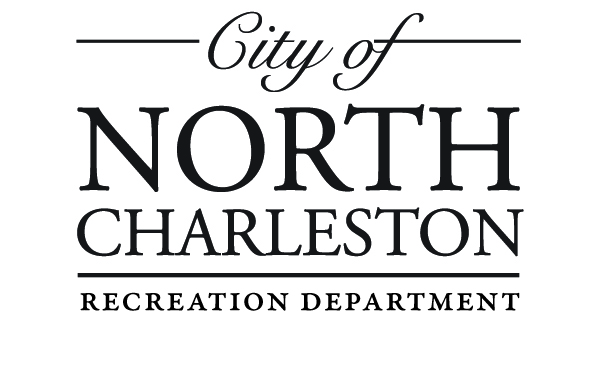 Children’s Festival 2018A SIGNED PERMISSION SLIP IS REQUIRED FOR EACH CHILD PARTICIPATING IN EVENTName_______________________________________________Age_________________________Address _________________________________________________________________________Parent/Guardian __________________________________________________________________Work_______________________ Cell _____________________Home_______________________Name of Daycare/ School ___________________________________________________________WAIVER: In consideration of my child participating in the event I will not hold the City of North Charleston, Recreation Department, Staff or Volunteers responsible for injury or problems wherein all measures of safety and care has been provided. I do hereby grant permission to the City of North Charleston, and its partners, the use of any multimedia, including photos and video, of my child in advertisements, publications, social media and or any other collateral materials.______________________________________                		 ____________________Parent/Guardian Signature						DateChildren’s Festival 2018A SIGNED PERMISSION SLIP IS REQUIRED FOR EACH CHILD PARTICIPATING IN EVENTName_______________________________________________Age_________________________Address _________________________________________________________________________Parent/Guardian __________________________________________________________________Work_______________________ Cell _____________________Home_______________________Name of Daycare/ School ___________________________________________________________WAIVER: In consideration of my child participating in the event I will not hold the City of North Charleston, Recreation Department, Staff or Volunteers responsible for injury or problems wherein all measures of safety and care has been provided. I do hereby grant permission to the City of North Charleston, and its partners, the use of any multimedia, including photos and video, of my child in advertisements, publications, social media and or any other collateral materials.______________________________________                		 ____________________Parent/Guardian Signature						Date